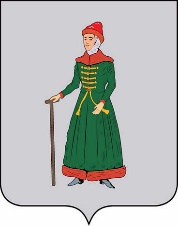 АДМИНИСТРАЦИЯСТАРИЦКОГО МУНИЦИПАЛЬНОГО ОКРУГАТВЕРСКОЙ  ОБЛАСТИПОСТАНОВЛЕНИЕ07.04.2023                                         г. Старица                                                 №   413Об    организации    пожарно – профилактическойработы      в      жилом    секторе    и    на   объектах с  пребыванием людей на территории Старицкого муниципального округа Тверской области      В соответствии с Федеральными законами от 06.10.2003 № 131-ФЗ «Об общих принципах организации местного самоуправления в Российской Федерации», от 21.12.1994 № 69-ФЗ                      «О пожарной безопасности», в целях повышения уровня противопожарной защиты жилого сектора и объектов с  пребыванием людей, для минимизации материальных и социальных потерь от пожаров в жилых помещениях и помещениях с  пребыванием людей,  Администрация Старицкого муниципального округа Тверской областиПОСТАНОВЛЯЕТ:     1.  Рекомендовать руководителям предприятий и  организаций всех форм собственности, расположенных на территории  Старицкого муниципального округа Тверской области:     1.1. проверять противопожарное состояние всех  объектов с  пребыванием людей;     1.2. на объектах с  пребыванием людей (за исключением индивидуальных жилых домов) запретить хранение и применение в подвалах, гаражах легковоспламеняющихся жидкостей (ЛВЖ) и горючих жидкостей (ГЖ),  баллонов с газами, товаров в аэрозольной упаковке и других взрывопожароопасных веществ и материалов. Подвалы и чердаки очистить и закрыть на замки;     1.3. во всех помещениях, которые на ночное время закрываются, все электроустановки и электроприборы отключать;     1.4. укомплектовать в соответствии с требованиями Правил пожарной безопасности, проверить и привести в готовность имеющиеся средства пожаротушения, автоматические системы извещения и тушения пожаров;     1.5. провести инструктажи по соблюдению правил пожарной безопасности и действиям                      в случае пожара.      2.  Рекомендовать  руководителям  образовательных учреждений Старицкого муниципального округа Тверской области:     2.1. очистить от горючих отходов, мусора, сухой травы   территории учреждений;     2.2. оформить уголки пожарной безопасности, организовать распространение наглядной агитации;     2.3. проводить обучение детей Правилам пожарной безопасности и действиям в случае пожара;     2.4. в целях ограничения несанкционированного доступа на чердаки и подвалы принять меры по их закрытию.     3.  Заместителю Главы Администрации Старицкого муниципального округа Тверской области Капитонову А.Ю., заведующему отделом строительства и дорожного хозяйства Администрации Старицкого муниципального округа Тверской области Школьниковой Л.И.:     3.1. проводить мероприятия по выявлению  бесхозных строений;     3.2. принимать меры по недопущению строительства жилых зданий и хозяйственных построек в нарушение существующих требований (под высоковольтными электролиниями, вблизи  лесных массивов);     3.3. организовать изготовление и распространение наглядной агитации (памятки, инструкции, плакаты) по пожарной безопасности;     3.4. контролировать выполнение требований норм и правил пожарной безопасности                      в жилом секторе и на объектах с  пребыванием людей;     3.5. обеспечивать  контроль за соблюдением условий для беспрепятственного подъезда и установки пожарной техники, состоянием наружного противопожарного водоснабжения.     4.  Рекомендовать  жителям  Старицкого муниципального округа Тверской области:     4.1. проверять  противопожарное состояние жилых и вспомогательных помещений, мест общего пользования;     4.2. запретить сжигание листвы, веток, мусора, полимерной тары, пленки на территории Старицкого муниципального округа Тверской области;     4.3. каждая жилая квартира, частное домовладение должны быть укомплектованы порошковыми огнетушителями вместимостью не менее . Ответственность за обеспечение пожарной безопасности жилых квартир и частных домовладений несут владельцы  квартир и домовладений;     4.4. не оставлять на открытых площадках и во дворах, на территориях жилых домов тару (емкости, канистры) с легковоспламеняющимися жидкостями, горючих жидкостей, а также баллоны со сжатым и сжиженными газами.     5. ОНД и ПР по г. Старица и Старицкому району УНД и ПР ГУ МЧС России по Тверской области Ратникову П.И. в целях контроля за соблюдением требований пожарной безопасности проводить обследования и проверки в порядке, установленном законодательством РФ.      6. Контроль за исполнением данного распоряжения возложить на заместителя Главы Администрации Старицкого муниципального округа Тверской области Капитонова А.Ю.      7. Настоящее постановление вступает в силу со дня его подписания, подлежит размещению на официальном сайте Администрации Старицкого муниципального округа Тверской области в информационно-коммуникационной сети интернет.Заместитель Главы АдминистрацииСтарицкого муниципального округа                                                                              О.Г. Лупик